MUNICÍPIO DE IRATIESTADO DE SANTA CATARINAPROCESSO SELETIVO 003/201827 DE JANEIRO DE 2019INSTRUÇÕESEste Caderno de Questões contém 20 questões, constituídas com cinco opções (A, B, C, D, E) e uma única resposta correta. Em caso de divergência de dados e/ou de defeito no Caderno de Questões, solicite providências ao fiscal de sala.Você receberá o Cartão Resposta, no qual serão transcritas as respostas do Caderno de Questões, com caneta esferográfica de tinta azul ou preta, de acordo com as orientações de preenchimento abaixo: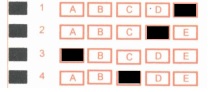 Após o preenchimento do Cartão Resposta com as respostas do Caderno de Questões, o candidato deverá assinar o mesmo.Durante a realização das provas é vedado: a) consultar livros, códigos, manuais, impressos ou quaisquer anotações ou equipamentos eletrônicos; b) a comunicação entre os candidatos; c) ausentar-se da sala sem a companhia de um fiscal; d) a ingestão de alimentos e bebidas, com exceção de água acondicionada em embalagem plástica transparente sem rótulos e/ou etiquetas; e) entregar a prova e o cartão resposta antes de decorrida 45 (quarenta e cinco) minutos do seu início. f) o uso de relógio de qualquer tipo e aparelhos telefônicos, qualquer equipamento elétrico ou eletrônico, bonés, chapéus e porte de qualquer tipo de arma.A interpretação das questões é parte integrante da prova, não sendo permitido aos fiscais de sala auxiliar na interpretação.A saída da sala de prova, com a entrega do Caderno de Questões e Cartão Resposta, somente será permitida depois de transcorrido 45 minutos do início da mesma.Ao concluir a prova e o preenchimento do Cartão Resposta, entregue o Caderno de Questões e o Cartão Resposta ao fiscal de sala. A não entrega de qualquer um dos itens especificados acima, implicará na eliminação do candidato do Processo Seletivo.O tempo de duração total da prova é de uma hora e trinta minutos (1:30) horas, incluído o tempo para preenchimento do Cartão Resposta.O candidato poderá anotar suas respostas no gabarito disponível na última página do caderno de questões para conferir com o gabarito oficial.Os 3 últimos candidatos ao terminarem a prova deverão permanecer juntos em sala para, juntamente com os fiscais de sala assinar a folha ata, o verso dos cartões respostas, o lacre dos envelopes que guardarão os Cartões Resposta e os Cadernos de Questões.A desobediência a qualquer uma das determinações constantes do Edital de Processo Seletivo, do presente Caderno de Questões e de preenchimento do Cartão Resposta, implicará na eliminação do candidato do Processo Seletivo.BOA SORTE.Português01 - ”Os olhos de menina e a boca circulados de brilho.” Em relação à palavra sublinhada na frase anterior:a) Está empregada erroneamente no plural.b) É uma locução adverbial de intensidade.c) A concordância está correta, pois o adjetivo vem posposto aos substantivos.d) Deveria estar empregada no feminino e não no masculino plural.e) Há erro de concordância, pois o adjetivo deveria vir anteposto aos substantivos.02 - Em relação à colocação pronominal:1-A menina nunca lhe mandou bilhetes.2-Após a apresentação, mande-lhe um abraço.3-Viram a ex mandar-lhe uma carta.a) Somente 1 está correta.b) Todas estão corretas.c) Somente 2 está correta.d) Somente 3 está correta.e) Somente 1 e 2 estão corretas.Tirinha para as questões 03 a 05:-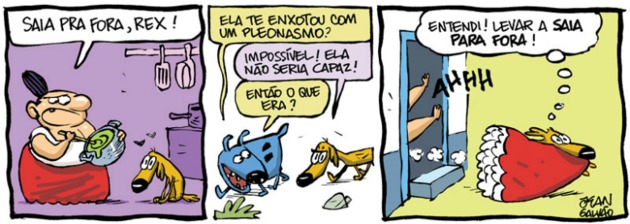 Disponível em: www.todamateria.com.br Acesso:04/01/2019.03 -  Em relação a frase expressa no primeiro quadrinho: a) a mulher usou uma zeugma para expressar a ordem.b) a mulher usou uma figura de pensamento para expressar sua opinião.c) a mulher usou uma onomatopeia para expulsar o cão.d) a mulher usou uma redundância para reforçar a ordem dada ao animal.e) a mulher usou uma exclamação para enxotar o bichinho.04 - “Saia para fora, Rex!” O uso da vírgula está correto em todas as assertivas, exceto em:a) A cebola, a salsa e o pimentão são ótimos para preparar uma boa comida.b) Olha, Fernanda, você poderia me comprar alguns pães.c) Enquanto a professora escrevia, Fábio fazia suas gracinhas.d) O bilhete, Rute o trazia no bolso da calça.e) A chuva veio tão forte, que destruiu todas as flores do jardim.05 - “Ela te enxotou...” Com frequência palavras são grafadas erroneamente em textos e mensagens por apresentarem o mesmo fonema. Aponte a alternativa que utiliza pelo menos uma palavra utilizando incorretamente a letra em destaque:a) caxumba – caixão - bruxab) enxerto – praxe - enxugarc) mexilhão – enxumaçar - roxod) enxame – capixaba - almoxarifadoe) faxina – graxa - desleixoMatemática06 - Em uma caixa há 47 bolinhas, verdes e azuis. Se tivesse mais uma verde teria o dobro do número de bolinhas azuis. Quantas bolinhas azuis tem na caixa.(a) 14.(b) 15.(c) 16.(d) 17.(e) 18.07 -  Um técnico ao configurar o controle de entrada de um edifício por senha constatou que só poderia usar os algarismos 0, 1, 2, 4, 5, 6, 8, 9 e a senha deverá conter 4 algarismos distintos. Quantas senhas podem ser feitas?(a) 1680(b) 460.(c) 360.(d) 1520 e) 840.08 -  Os polinômios  e  .Qual é o produto da forma fatorada desses polinômios.(a)(b) (c) (d) (e)  09 -  Um projetista desenha um triangulo em uma folha na proporção 1:100 e suas medidas perpendiculares medem 12cm e 16cm, esse desenho representa um terreno real e pretende-se cerca-lo com 6 fios de arame. Qual a metragem de arame a ser utilizado em metros?(a) 300m.(b) 50m.(c) 288m.(d) 133m.(e) 212m.10 -  Pretende-se construir uma piscina de forma retangular e que apresente as seguintes medidas 4,5m de largura por 6,8m de comprimento e com uma profundidade que varia de 1,2m a 2,0m. Que volume de água é necessário para encher totalmente essa piscina?(a) 72,24m³.(b) 34,34m³.(c) 63,34m³.(d) 48,96m³.(e) 12,16m³.Conhecimentos EspecíficosA Política Nacional da Educação Especial na Perspectiva  da Educação Inclusiva orienta os sistemas de ensino a promover respostas às necessidades especiais garantindo, exceto:Articulação intersetorial na implementação da politicas públicas;Atendimento educacional especializado;Continuidade da escolarização aos níveis mais elevados do ensino;Transversalidade da educação especial desde o ensino fundamental até a educação superior;Acessibilidade urbanística, arquitetônica, nos mobiliários e equipamentos, nos transportes, na comunicação e informação;12. O Decreto nº 3.298, de Dezembro de 1999, artigo 4, considera pessoas portadoras de deficiência as que se enquadram nas seguintes categorias, exceto:Perda parcial ou total das possibilidades auditivas sonoras.Funcionamento intelectual significativamente inferior à médio.Deformidades estéticas.Acuidade visual igual ou menor que 20/200 no melhor olho.Alteração completa ou parcial de um ou mais segmentos do corpo.São contribuições do professor do Atendimento Educacional Especializado:Estabelecer parcerias com as áreas intersetoriais na elaboração de estratégias e na  disponibilização de recursos de acessibilidade.Ensinar e usar a tecnologia assistiva de forma a ampliar habilidades funcionais dos alunos.Organizar o tipo e o número de atendimento aos alunos na sala de recursos multifuncionais.Acompanhar a funcionalidade e a aplicabilidade dos recursos pedagógicos e da acessibilidade exclusivamente na sala de aula comum do ensino regular, bem como em outros ambientes da escola.Adotar e executar plano de atendimento Educacional Especializado.Estabelecer articulação com os professores de sala de aula comum.Estão corretas as seguintes atribuições de acordo com a Resolução nº4 de outubro de 2009:I, II, III e VI.I, IV, V e VI.II, III, IV e V.I, II, III e VI.Todas as alternativas estão corretas.A educação como direito de todos os brasileiros e dever do estado e da família deve ser norteado conforme a Constituição Federal, artigo 206, nos seguintes princípios, exceto:Diferença de condições para o acesso e permanência na escola;Liberdade de aprender, ensinar e divulgar o pensamento;Ensino público e gestão democrática do ensino;Pluralismo de Ideias e concepções pedagógicas;Coexistência de instituições públicas e privadas;Marco na implementação da Educação Inclusiva, reafirmando o compromisso com a Educação para Todos, reconhecendo a necessidade e urgência do providenciamento de educação para as crianças, jovens e adultos com necessidades educacionais especiais dentro do sistema regular de ensino:Declaração de Jomtien (1990).Declaração de Salamanca (1994).Declaração de Incheon (2015).Declaração de Dakar (2000).Declaração Universal dos Direitos Humanos.Está de acordo com o Estatuto da Criança e do Adolescente, Lei nº 8.069/1990, os seguintes direitos aos Portadores de Deficiência:Trabalho protegido;Atendimento educacional normal aos demais educandos, preferencialmente na rede regular de ensino;A criança e adolescente receberão atendimento especializado;Atendimento integral à saúde da criança e do adolescente  sem intervenção de Sistema de Saúde;Estão corretas as afirmativas:I, III e IV.II, III e IV.II e IV.II e III.I e III.Os alunos com dificuldades de comunicação e sinalização diferenciados dos demais alunos, devem ser adotados formas diferenciadas de ensino e adaptações de acesso ao currículo como:O sistema de ensino deve se organizar para que haja condições de oferecer aos alunos surdos o ensino da língua brasileira de sinais e em língua portuguesa.Aos   surdos-cegos, que seja oferecido o ensino em língua de sinais digital, tadoma e outras técnicas.O sistema deve promover aos alunos cegos o material didático inclusive provas e o livro didático em Braille.Aos alunos com visão subnormal, o sistema deverá oferecer auxílios ópticos necessários, bem como material didático em caráteres ampliados.Todas as alternativas estão corretas.Para atendimento educacional aos superdotados não é necessário:Incluir o atendimento nos projetos pedagógicos e regimentos escolares.Organizar os procedimentos de avaliação pedagógica e psicológica.Manter o currículo adotado aos demais alunos.Prever a possibilidade de matrícula do aluno em série compatível com seu desempenho escolar.Incluir, no histórico escolar, as especificações cabíveis.O atendimento escolar especializado pode ocorrer fora do espaço escolar, em classe hospitalar e ambiente domiciliar, com objetivo:Reforçar a aprendizagem de alunos matriculados em Escola de Educação Básica contribuindo para seu melhor desenvolvimento na escola.Dar continuidade ao processo de desenvolvimento e aprendizagem de alunos matriculados em Escolas de Educação Básica, contribuindo para seu retorno e reintegração ao grupo escolar. Desenvolver currículo flexibilizado a crianças, adolescentes e adultos, não matriculados no sistema local facilitando seu posterior acesso a escola regular.Desenvolver trabalho pedagógico para dar continuidade ao processo de desenvolvimento e aprendizagem sem interesse de retorno e reintegração ao grupo escolar;Desenvolver currículo flexível e adequado a crianças, adolescentes e adultos não sendo necessário matricula na escola regular.Nenhuma alternativa está correta.Pensador, biólogo russo, defende a não interferência de fatores ambientais e hereditários nas capacidades de raciocínio. Acredita que a cada estágio completado, o individuo adquire novas capacidades e constrói seu próprio conhecimento a partir de suas descobertas, em contato com o mundo e os objetos.Lev VygotskyBurrhus Frederic SkinnerHenri WallonJean PiagetJoão Pestalozzi